Éclat d’un minéralExp : 2.2Matière : sciencePrésentée à : Daniel BlaisPar : Olivier NadeauMSI 2ESV23 octobre 2017-10-23Observation : il y a des inconnues # 3, 19, 21, 3, 32 et 1 ainsi qu’un plateau en métalBUT : Identifier parmi une liste des minéraux métalliquesInterrogation : les quels parmi les inconnues s’eux qui sont métalliques?Hypothèse : je suppose que les minéraux métalliques sont les inconnues # 3, 19 et 21Matériel : ipod et inconnue # 1, 3, 19, 21 et 32Manipulation : prendre en photo les minérauxresultats : 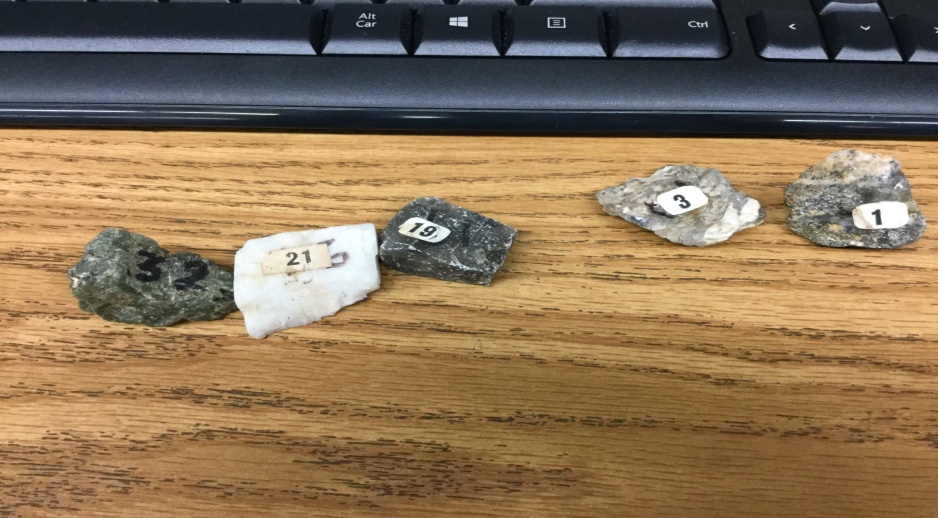 Analyse : s’eut brillant sont métalliqueConclusion : Mon hypothèse est fausse les métallique sont l’inconnue # 1 et 3# nomRésultat#1brillant#3brillant#19Pas brillant#21Pas brillant#32Un peu brillant